MercyDuffy (2008)INTRO: / 1 2 3 4 /[G] / [G] / [G] / [G] (Hit the beat then take it to the verse now) /[G] Yeah [C] yeah / [D] yeah [C] /[G] Yeah [C] yeah / [D] yeah [C] /[G] Yeah [C] yeah / [D] yeah [C] /[G] Yeah [C] yeah / [D] yeah [C] /[D] / [C] / [G7] / [G7]I love [G7] you[G7] But I gotta stay [G7] true[G7] My morals got me on my [C7] knees, I beg you [C7] pleaseStop playin’ [G7] games [G7]I don't know what this [D7] is but you got me [C7] goodJust like you knew you [G7] would[G7] I don't know what you [D7] do but you do it [C7] wellI'm under your [G7] spell[G7] You got me beggin’ you for [G7] mercy                                                      (yeah, yeah, yeah)[G7] Why won't you re-[G7]lease me?                                         (yeah, yeah, yeah)[G7] You got me beggin’ you for [C7] mercy                                                      (yeah, yeah, yeah)[C7] Why won't you re-[G7]lease me?                                        (yeah, yeah, yeah)[G7] I said re-[D7]le-e-e-[C7]ease [G7] me                            (yeah, yeah, yeah)  (yeah, yeah, yeah)[G7] Now you think that [G7] I[G7] Will be somethin’ on the [G7] side[G7] But you got to under-[C7]stand that I need a [C7] manWho can take my [G7] hand, yes I [G7] doI don't know what this [D7] is but you got me [C7] goodJust like you knew you [G7] would[G7] I don't know what you [D7] do, but you do it [C7] wellI'm under your [G7] spell[G7] You got me beggin’ you for [G7] mercy                                                      (yeah, yeah, yeah)[G7] Why won't you re-[G7]lease me?                                         (yeah, yeah, yeah)[G7] You got me beggin’ you for [C7] mercy                                                      (yeah, yeah, yeah)[C7] Why won't you re-[G7]lease me?                                        (yeah, yeah, yeah)[G7] I said you better re-[D7]le-e-e-ease [C7] me, yeah [G7] yeah, yeah [G7] yeah                                           (yeah, yeah, yeah)                  (yeah, yeah, yeah)A CAPPELLA: (with *RAP)[Z] I'm beggin’ you for [Z] mercyJust why [Z] won't you, re-[Z]lease me?[Z] I'm beggin’ you for [Z] mercy[Z] You got me beggin’[Z] You got me beggin’[Z] You got me beggin’ / [Z] 2 3 4 /[G7] Mercy        (yeah, yeah, yeah)[G7] Why won't you re-[G7]lease me?                                         (yeah, yeah, yeah)[G7] I'm beggin’ you for [C7] mercy                                           (yeah, yeah, yeah)[C7] Why won't you re-[G7]lease me?                                         (yeah, yeah, yeah)[G7] You got me beggin’ you for [D7] mer-er-er-[C7]er-er-cy [G7] yeah                                                       (yeah, yeah, yeah)             (yeah, yeah, yeah)[G7] I'm beggin’ you for [G7] mercy  (mercy, mercy, show me some mercy)[G7] I'm beggin’ you for [G7] mercy  (mercy, mercy, show me some mercy)[G7] I'm beggin’ you for [C7] mercy  (mercy, mercy, show me some mercy)[C7] I'm beggin’ you for [G7] mercy  (mercy, mercy, show me some mercy)[G7] Why won't you re-[D7]le-e-e-[C7]ease [G7] me, yeah [G7] yeah, bring it down[G7] You got me beggin’ [G7] beggin’ you for mercy[G7] You got me beggin’ [G7] down on my knees, I said[G7] You got me beggin’ [G7] beggin’ you for mercy[G7] You got me beggin’ for [G7] mer-er-cy [G7] yeah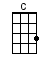 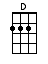 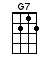 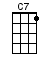 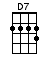 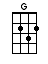 *RAP:You look at me and you think we’re the same kind,‘Cos you don’t know what I got and,I’m gonna get more, than I’m askin’ for But I just don’t want to waste my timeYou know that I’ll be the other girl,Just like there’s nothin’ in this worldI know that I’m gonna get me someI just don’t know where to get it fromwww.bytownukulele.ca